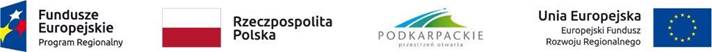 RPO .RM .21.003 - PCI N2_125 Technologie przyrostowe elementów części gorącej silników lotniczych z nadstopów niklu- zad 1RPO .RC .21.004 - PCI N2_003 Nowe pochodne chryzyny jako alternatywa dla antybiotyków.- zad 3 RPO .RC .21.008 - PCI 2 N2_039 Alternatywne źródło fosfolipaz wykorzystywanych w przemyśle spożywczym.- zad 4 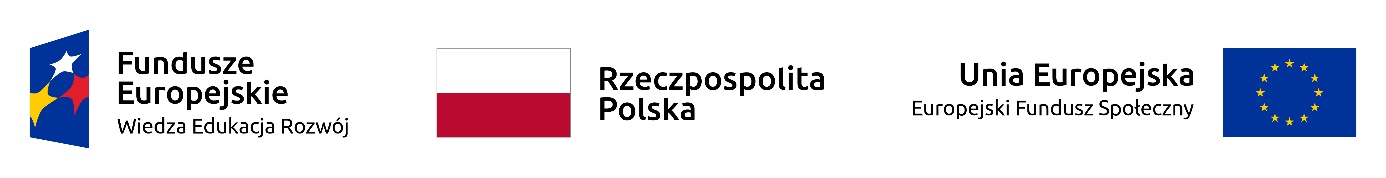 POWR.NK .18.001 - ŚCIEŻKA 2 - Nowa jakość - zintegrowany program rozwoju Politechniki Rzeszowskiej- zad 3Rzeszów dnia: 2021-06-08Politechnika RzeszowskaDział Zamówień PublicznychAl. Powstańców Warszawy 1235-959 Rzeszów……………………………………………….[nazwa zamawiającego, adres]OGŁOSZENIEo wyborze najkorzystniejszej ofertyZamawiający, Politechnika RzeszowskaDział Zamówień Publicznych, działając na podstawie art. 253 ust. 1 pkt. 1 i ust. 2 ustawy z dnia 11 września 2019r. Prawo zamówień publicznych (Dz.U. poz. 2019 ze zm.), zwanej dalej „ustawą Pzp”, informuje, że w toczącym się postępowaniu o udzielenie zamówienia publicznego, jako najkorzystniejsza wybrana została oferta:Oferty odrzucone:Oferta Firmy Chemikplus Dorota Kryca została odrzucona w zadaniu nr 1Uzasadnienie: Zamawiający wymagał w poz.2 ( propanol czad) zaoferowania 6 opakowań w 5 litrowych butelkach. Wykonawca zaoferował 5 opakowań. Wobec powyższego oferta została w zadaniu nr 1 odrzucona jako niezgodna z zapytaniem ofertowym.Oferta Firmy Przedsiebiorstwo Techniczno-Handlowe ChemLand Zbigniew Bartczak została odrzucona w zadaniu nr 1Uzasadnienie: Zamawiający wymagał w poz.2 (propanol czad) zaoferowania 6 opakowań w 5 litrowych butelkach. Wykonawca zaoferował 5 opakowań. Wobec powyższego oferta została w zadaniu nr 1 odrzucona jako niezgodna z zapytaniem ofertowym.Streszczenie ofert:ZamawiającyDotyczy:postępowania o udzielenie zamówienia publicznego, prowadzonego w trybie uproszczone (pozaustawowe) na ”Dostawa materiałów laboratoryjnych i odczynników. Dostawa odczynników. Dostawa pipet.” – znak sprawy NA/O/86/2021.ALCHEM Grupa sp. z o.o. o/RzeszówBoya Żeleńskiego 25b 35-959 Rzeszówna:Zadanie nr 1: Dostawa materiałów laboratoryjnych i odczynników chemicznych- pakiet I za cenę brutto 8 972.47 zł.Uzasadnienie wyboru:Zamawiający wybrał najkorzystniejszą ofertę zgodnie z kryterium oceny ofert określonym w ogłoszeniu o zamówieniu, cena oferty - 100%.Th.Geyer Polska Sp. z o.o.Czeska 22A 03-902 Warszawana:Zadanie nr 2: Dostawa materiałów laboratoryjnych i odczynników chemicznych- pakiet II za cenę brutto 9 919.32 zł.Uzasadnienie wyboru:Zamawiający wybrał najkorzystniejszą ofertę zgodnie z kryterium oceny ofert określonym w ogłoszeniu o zamówieniu, cena oferty - 100%.SIGMA-ALDRICH Sp. z o.o.ul. Szelągowska 30 61-626 Poznańna:Zadanie nr 3: Dostawa odczynników. za cenę brutto 6 319.49 zł.Uzasadnienie wyboru:Zamawiający wybrał najkorzystniejszą ofertę zgodnie z kryterium oceny ofert określonym w ogłoszeniu o zamówieniu, cena oferty - 100%.A.G.A. AnalitycalNowoursynowska 121D 02-797 Warszawana:Zadanie nr 4: Dostawa pipet za cenę brutto 8 917.50 zł.Uzasadnienie wyboru:Zamawiający wybrał najkorzystniejszą ofertę zgodnie z kryterium oceny ofert określonym w ogłoszeniu o zamówieniu, cena oferty - 100%.Nr ofertyNr zadaniaNazwa i adres wykonawcyCena oferty11ALCHEM Grupa sp. z o.o. o/RzeszówBoya Żeleńskiego 25b 35-959 Rzeszów8 972.47 zł12ALCHEM Grupa sp. z o.o. o/RzeszówBoya Żeleńskiego 25b 35-959 Rzeszów11 808.46 zł13ALCHEM Grupa sp. z o.o. o/RzeszówBoya Żeleńskiego 25b 35-959 Rzeszów8 848.62 zł21Chemikplus Dorota KrycaKlęczany 156 38-333 Gorlice8 133.99 zł31Przedsiebiorstwo Techniczno-Handlowe ChemLand Zbigniew BartczakUsługowa 3 73-110 Stargard Szczeciński8 965.67 zł32Przedsiebiorstwo Techniczno-Handlowe ChemLand Zbigniew BartczakUsługowa 3 73-110 Stargard Szczeciński10 523.34 zł33Przedsiebiorstwo Techniczno-Handlowe ChemLand Zbigniew BartczakUsługowa 3 73-110 Stargard Szczeciński9 803.10 zł41Element Urszula BryjaProf L. Chmaja 4 35-021 Rzeszów9 678.14 zł42Element Urszula BryjaProf L. Chmaja 4 35-021 Rzeszów10 050.52 zł43Element Urszula BryjaProf L. Chmaja 4 35-021 Rzeszów8 861.61 zł54A.G.A. AnalitycalNowoursynowska 121D 02-797 Warszawa8 917.50 zł63SIGMA-ALDRICH Sp. z o.o.ul. Szelągowska 30 61-626 Poznań6 319.49 zł71Th.Geyer Polska Sp. z o.o.Czeska 22A 03-902 Warszawa11 812.92 zł72Th.Geyer Polska Sp. z o.o.Czeska 22A 03-902 Warszawa9 919.32 zł73Th.Geyer Polska Sp. z o.o.Czeska 22A 03-902 Warszawa7 349.25 zł